Appendix III.PROJECTWORK SCHEDULE and TOPIC RESPONSIBILITIES
Date:	………………………………………….	Institutional supervisor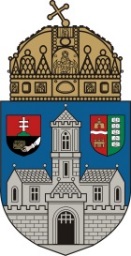 ÓBUDA UNIVERSITYKeleti Faculty of Business and Management
Institue of Enterprise ManagementStudent name:Student name:Neptun code:Student name:Student name:Neptun code:Student name:Student name:Neptun code:TOPIC TITLE:TOPIC TITLE: SubjectTOPICsignature of responsible personWeek 2.Week 3.Week 4.Week 5.Week 6.Week 7.Week 8.Week 9.Week 10.Week 11.Week 12.XXXXXMAKEUP OF PROJECTXXXXXWeek 13.XXXXXcompiling project work documentationWeek 14.XXXXXmaking presentationInstitutional supervisor’s name and signature: